ΤΡΟΠΟΠΟΙΗΣΕΙΣ ΠΡΟΓΡΑΜΜΑΤΟΣΠΕΜΠΤΗ 24/12 – ΠΑΡΑΜΟΝΗ ΧΡΙΣΤΟΥΓΕΝΝΩΝ19:00			ΧΡΙΣΤΟΥΓΕΝΝΙΑΤΙΚΗ ΣΥΝΑΥΛΙΑ ΤΗΣ ΕΘΝΙΚΗΣ ΣΥΜΦΩΝΙΚΗΣ ΟΡΧΗΣΤΡΑΣ ΚΑΙ ΧΟΡΩΔΙΑΣ ΕΡΤ “Η καθιερωμένη χριστουγεννιάτικη συναυλία της Εθνικής Συμφωνικής Ορχήστρας και της Χορωδίας της ΕΡΤ, στο Μέγαρο Μουσικής Αθηνών, με έργα Μ. Πρετόριους, Τζ. Γκαμπριέλι, Μ. Αδάμη, Φρ. Πουλένκ, Β.Α. Μότσαρτ, Γκ. Φρ. Χέντελ.Σολίστ: Μυρσίνη Μαργαρίτη, Γιώργος ΠέτρουΜουσική Διεύθυνση Χορωδίας: Αγγελική ΠλόκαΜουσική Διεύθυνση: Γιώργος Πέτρου”20:00		ΚΑΘΕ ΤΟΠΟΣ ΚΑΙ ΤΡΑΓΟΥΔΙ «Χριστούγεννα στα Μαστοροχώρια των Γρεβενών»Εκπομπή παραγωγής ΕΡΤ3, που καταγράφει πώς το τραγούδι κάθε τόπου μπορεί να κινητοποιήσει και κυρίως να δραστηριοποιήσει το ωραίο επιχώριο και αυθεντικό συνάμα θέαμα για τον πολύ κόσμο, το μεγάλο κοινά και κυρίως να δραστηριοποιήσει άτομα με φαντασία και δημιουργικότητα.Σ’ αυτό το επεισόδιο:Δρώμενα, ήθη, έθιμα και παραδόσεις του Δωδεκαημέρου, στα- σχεδόν- εγκαταλελειμμένα χωριά των Γρεβενών, στα οποία, αυτές τις γιορτινές ημέρες, οι πόρτες των εκκλησιών τους παραμένουν κλειστές.”21:00		ΚΕΝΤΡΙΚΟ ΔΕΛΤΙΟ ΕΙΔΗΣΕΩΝ – ΑΘΛΗΤΙΚΑ – ΚΑΙΡΟΣ………00:00			ΧΡΙΣΤΟΥΓΕΝΝΙΑΤΙΚΗ ΣΥΝΑΥΛΙΑ ΤΗΣ ΕΘΝΙΚΗΣ ΣΥΜΦΩΝΙΚΗΣ ΟΡΧΗΣΤΡΑΣ ΚΑΙ ΧΟΡΩΔΙΑΣ ΕΡΤ 01:00		φλΕΡΤ (ΕΟΡΤΑΣΤΙΚΗ ΕΚΠΟΜΠΗ)ΠΑΡΑΣΚΕΥΗ, 25/12 - ΧΡΙΣΤΟΥΓΕΝΝΑ06:00		ΨΕΜΑΤΑ ΚΙ ΑΛΗΘΕΙΑ, ΕΤΣΙ ΕΙΝ' ΤΑ ΠΑΡΑΜΥΘΙΑ: ΧΑΝΣ ΚΡΙΣΤΙΑΝ ΑΝΤΕΡΣΕΝ (ΕΡΤ ΑΡΧΕΙΟ)(E)Η επιστημονική φαντασία που τόσο έχει συνεπάρει τα σημερινά παιδιά δεν εμφανίστηκε από το πουθενά. (αλλαγή ώρας)07:00		ΤΟ ΠΟΝΤΙΚΑΚΙ ΠΟΥ ΗΘΕΛΕ ΝΑ ΑΓΓΙΞΕΙ ΕΝΑ ΑΣΤΕΡΑΚΙ (E)Χριστουγεννιάτικη ιστορία σε τρισδιάστατο κινούμενο σχέδιο (3D animation), που βασίζεται στο ομότιτλοπαραμύθι του Ευγένιου Τριβιζά (αλλαγή ώρας)07:30		ΣΑΝ ΣΗΜΕΡΑ ΤΟΝ 20Ο ΑΙΩΝΑ07:45		ΤΑ ΧΡΙΣΤΟΥΓΕΝΝΙΑΤΙΚΑ ΜΗΝΥΜΑΤΑ ΤΩΝ ΙΕΡΑΡΧΩΝ08:00		ΠΑΤΡΙΑΡΧΙΚΗ ΚΑΙ ΣΥΝΟΔΙΚΗ ΘΕΙΑ ΛΕΙΤΟΥΡΓΙΑ ΤΩΝ ΧΡΙΣΤΟΥΓΕΝΝΩΝ Απευθείας μετάδοση από τον Πάνσεπτο Πατριαρχικό Ναό του Αγίου Γεωργίου στο Φανάρι11:30		ΕΝΑ ΔΕΝΤΡΟ ΜΙΑ ΦΟΡΑ (E)Παραμυθένια Χριστούγεννα με τον Ευγένιο Τριβιζά………18:00		ΕΙΔΗΣΕΙΣ – ΑΘΛΗΤΙΚΑ – ΚΑΙΡΟΣ / ΕΝΗΜΕΡΩΣΗ - COVID 19 - Και Δελτίο στη Νοηματική18:15		ΣΑΝ ΣΗΜΕΡΑ ΤΟΝ 20Ο ΑΙΩΝΑ18:30		ΤΟ ΠΟΝΤΙΚΑΚΙ ΠΟΥ ΗΘΕΛΕ ΝΑ ΑΓΓΙΞΕΙ ΕΝΑ ΑΣΤΕΡΑΚΙ (E)Χριστουγεννιάτικη ιστορία σε τρισδιάστατο κινούμενο σχέδιο (3D animation), που βασίζεται στο ομότιτλοπαραμύθι του Ευγένιου Τριβιζά (αλλαγή ώρας)19:00		Η ΤΟΥΡΤΑ ΤΗΣ ΜΑΜΑΣ «25 Δεκεμβρίου 2020» (ΕΟΡΤΑΣΤΙΚΟ ΕΠΕΙΣΟΔΙΟ) (Ε)Νέα κωμική σειρά μυθοπλασίας21:00		ΚΕΝΤΡΙΚΟ ΔΕΛΤΙΟ ΕΙΔΗΣΕΩΝ – ΑΘΛΗΤΙΚΑ – ΚΑΙΡΟΣ22:00		ΣΥΝΑΥΛΙΑ - ΜΙΑ ΧΡΙΣΤΟΥΓΕΝΝΙΑΤΙΚΗ ΙΣΤΟΡΙΑ“Ένα ταξίδι στο μαγικό κόσμο των παραμυθιών, μέσα από την κλασική νουβέλα του Τσαρλς Ντίκενς «Χριστουγεννιάτικη ιστορία», με ήρωα τον σκληρόκαρδο τσιγκούνη Σκρουτζ.
Η Ορχήστρα Σύγχρονης Μουσικής της ΕΡΤ ζωντανεύει μουσικά την πλοκή, ερμηνεύοντας γνωστές κι αγαπημένες χριστουγεννιάτικες μελωδίες, που θα συγκινήσουν μικρούς και μεγάλους.Αφήγηση: Δημήτρης Πιατάς
Διασκευή - κείμενο – σκηνοθεσία: Κωνσταντίνα Ψωμά
Μεταγραφή - Ενορχήστρωση: Θοδωρής Λεμπέσης
Μουσική Διεύθυνση: Γιώργος Αραβίδης
Με την Ορχήστρα Σύγχρονης Μουσικής της ΕΡΤ “ 23:30		ΕΝΑ ΔΕΝΤΡΟ ΜΙΑ ΦΟΡΑ (E)Παραμυθένια Χριστούγεννα με τον Ευγένιο Τριβιζά00:00		ΣΥΓΧΡΟΝΗ ΠΑΡΑΔΟΣΙΑΚΗ ΜΟΥΣΙΚΗ «Δημήτρης Σφίγγος» (ΝΕΑ ΕΚΠΟΜΠΗ)01:00		ΣΤΑ ΤΡΑΓΟΥΔΙΑ ΛΕΜΕ ΝΑΙ «Αφιέρωμα στο Ρεμπέτικο με τη Μαριώ» (E) (αλλαγή ώρας)04:30		ΑΠΟ ΠΕΤΡΑ ΚΑΙ ΧΡΟΝΟ «Πέτρινα γεφύρια Ευρυτανίας» (E) 05:00		ΣΑΝ ΣΗΜΕΡΑ ΤΟΝ 20Ο ΑΙΩΝΑ (26/12)ΣΑΒΒΑΤΟ, 26/12………13:00		ΕΠΤΑ «Ανασκόπηση 2020»Εβδομαδιαία πολιτική ανασκόπηση με τη Βάλια Πετούρη“Αυτό το Σάββατο 26 Δεκεμβρίου και ώρα 13.00 η Βάλια Πετούρη παρουσιάζει στην ΕΡΤ1 τα μεγάλα γεγονότα του 2020. Πώς είδαν τη δύσκολη αυτή χρονιά κορυφαίες προσωπικότητες από τον χώρο της Ιατρικής, της Διπλωματίας και της Ενημέρωσης.”14:00		Η ΜΗΧΑΝΗ ΤΟΥ ΧΡΟΝΟΥ «Έξι ξεχωριστές χριστουγεννιάτικες ιστορίες» (Ε)Με τον Χρίστο Βασιλόπουλο“Έξι ξεχωριστές χριστουγεννιάτικες ιστορίες παρουσιάζει η «Μηχανή του Χρόνου» με τον Χρίστο Βασιλόπουλο.Ένας τροχονόμος, ένας ηθοποιός, ένας τραγουδιστής, ένας πλοίαρχος, ένας ταξιτζής και ένας dj, αφηγούνται ξεχωριστά Χριστούγεννα της ζωής τους και μας «ξυπνούν» μνήμες και νοσταλγία.Ο Νίκος Στέκας τα περισσότερα Χριστούγεννα τα περνούσε στο ταξί καθώς τις γιορτές σχεδόν πάντα δούλευε. Από όλες τις κούρσες και τους πελάτες που είχε πάρει του έχει μείνει χαρακτηριστικά ο Μάνος Χατζηδάκις ο οποίος μπαίνοντας στο ταξί του ζήτησε επιτακτικά να κλείσει το ραδιόφωνο που έπαιζε Νταλάρα.«Μαύρα» Χριστούγεννα στα μπουντρούμια της Νιγηρίας πέρασε ο πλοίαρχος Βασίλης Βαβάσης. Ένα ταξίδι 6 μηνών για δουλειά, μετατράπηκε σε εφιάλτη που κράτησε δύο ολόκληρα χρόνια. Όταν έφυγε από την Ελλάδα μόλις είχε παντρευτεί και η γυναίκα του ήταν έγκυος. Όταν επέστρεψε, ο γιος του ήταν 20 μηνών.Τα Χριστούγεννα που έζησε στην γερμανική κατοχή, ανακαλεί στην μνήμη του ο ηθοποιός Γιάννης Βογιατζής. Θυμάται την περίοδο που βομβαρδιζόταν η Κέρκυρα από τους Γερμανούς, παραμονή Χριστουγέννων, όπου μια τορπίλη διέτρησε το διπλανό σπίτι αλλά για καλή τους τύχη δεν εξερράγη και σώθηκαν.Το έθιμο προσφοράς δώρων στους τροχονόμους είναι μια χριστουγεννιάτικη ανάμνηση του παρελθόντος. Όμως οι παλιότεροι θυμούνται τα κουβούκλια των τροχονόμων που γέμιζαν με δώρα παραμονή πρωτοχρονιάς. Πρόκειται για ένα έθιμο που ξεκίνησε το 1936 και άντεξε για πολλά χρόνια.Τα Χριστούγεννα οι ντίσκο γέμιζαν ασφυκτικά από μαθητές και φοιτητές οι οποίοι πήγαιναν να χορέψουν και να διασκεδάσουν κάτω από την ντισκομπάλα. Η Μπαρμπαρέλα ήταν ένα από τα πιο διάσημα στέκια της δεκαετίας του 80, όπου γίνονταν πολλά πάρτι, διαγωνισμοί χορού αλλά και ο καθιερωμένος σχολικός χορός της τρίτης λυκείου.Ο τραγουδιστής Γιάννης Βογιατζής εξιστορεί τις χριστουγεννιάτικες αναμνήσεις του, από την κατοχή, τον εμφύλιο αλλά και τα χρόνια που ξεκίνησε να δουλεύει στα νυχτερινά κέντρα. Έγινε γνωστός ως ο τραγουδιστής των ανακτόρων καθώς μαζί με την ορχήστρα Λεβ Κανακάκη τραγουδούσε σε όλες τις δεξιώσεις του βασιλικού ζεύγους.”15:00		ΕΙΔΗΣΕΙΣ – ΑΘΛΗΤΙΚΑ – ΚΑΙΡΟΣ16:00		ΧΡΙΣΤΟΥΓΕΝΝΑ ΟΠΟΥ ΥΠΑΡΧΟΥΝ ΕΛΛΗΝΕΣ - ΕΟΡΤΑΣΤΙΚΗ ΕΚΠΟΜΠΗ Παραγωγή της Διεύθυνσης Απόδημου Ελληνισμού για την τηλεόραση ERTWorld“Με μια χριστουγεννιάτικη εκπομπή, που φιλοδοξεί να ενώσει τους Έλληνες όλου του κόσμου, η ΕΡΤ-World και η Γενική Γραμματεία Δημόσιας Διπλωματίας και Απόδημου Ελληνισμού του Υπουργείου Εξωτερικών θα γιορτάσουν τα φετινά Χριστούγεννα, με επίκεντρο τα παιδιά των Ελλήνων ομογενών σε κάθε γωνιά του πλανήτη.Τα παιδιά αυτές τις γιορτινές μέρες αναγκάζονται να βρίσκονται μακριά από τους φίλους και τους συγγενείς τους, να χάνουν τη χαρά και τη μαγεία της γιορτής και να κρύβουν τα συναισθήματά τους πίσω από μία άβολη μάσκα. Σε αυτά θα δώσουμε το λόγο. Στα παιδιά, όπου υπάρχουν συμπατριώτες μας, ζητήσαμε να μας στείλουν τις ευχές τους, τραγούδια, κάλαντα, έθιμα από τα μέρη που ζουν, ό,τι αυτά νομίζουν, και σήμερα είμαστε μπροστά σε μια μεγάλη έκπληξη. Τα παιδιά συμμετείχαν με χαρά, πρωτοτυπία και δημιουργικότητα ξεπερνώντας κάθε προσδοκία μας. Παρουσιάζουν έθιμα με μεγάλο ενδιαφέρον, τραγούδια και κάλαντα που δεν έχουμε ξανακούσει και στέλνουν την αγάπη τους στους παππούδες και τις γιαγιάδες με πολύ συγκινητικό τρόπο.Παιδιά από την Αυστραλία, την Αμερική, το Κονγκό, το Ομάν, από χώρες που λες ότι δεν υπάρχουν Έλληνες, από την Τασκένδη, την Ευρώπη, από την Αίγυπτο, την Κίνα, την Ουκρανία, την Ιορδανία, φτιάχνουν μια μεγάλη ζεστή αγκαλιά, ό,τι ακριβώς μας λείπει αυτές τις δύσκολες μέρες.Η επαφή μας με τα παιδιά, ειδικά με αυτά που ζουν σε απομακρυσμένα σημεία, έδειξε σε όλους μας, για άλλη μια φορά, την τεράστια αγάπη που έχουν για την πατρίδα τους.Η εκπομπή πλαισιώνεται από μουσικό πρόγραμμα, που επιμελείται η Ευανθία Ρεμπούτσικα και στο οποίο συμμετέχουν ομογενείς Έλληνες καλλιτέχνες, και  φιλοξενεί εορταστικά μηνύματα και ευχές από βουλευτές και δημάρχους ελληνικής καταγωγής σε διάφορες χώρες.Η εκπομπή θα μεταδοθεί το Σάββατο 26 Δεκεμβρίου από την ERTworld, ώρα Ελλάδας 16:00, και θα επαναληφθεί την Κυριακή, 27 Δεκεμβρίου, στις 03:00, για να την παρακολουθήσουν οι συμπατριώτες μας όπου και αν βρίσκονται. Θα μεταδοθεί ακόμη στο ραδιόφωνο μέσω της Φωνής της Ελλάδας και διαδικτυακά μέσω του ERTflix, όπου θα επιλέξετε ERTworld Live.To ERTflix είναι η πλατφόρμα της ΕΡΤ, όπου θα βρείτε ταινίες, ντοκιμαντέρ, παιδικά προγράμματα, ειδήσεις, ενημερωτικές εκπομπές, αθλητικά και βέβαια το ERTworld (fb: Ert World). Είναι δωρεάν και εμπλουτίζεται συνέχεια.Την εκπομπή θα παρουσιάσει από το Studio της ΕΡΤ η δημοσιογράφος Νατάσα Βησσαρίωνος, αρχισυνταξία Θανάσης Χούπης, διεύθυνση παραγωγής Μιχάλης Δημητρακάκος, σκηνοθεσία Μένος Δελιοτζάκης.Παραγωγή: Διεύθυνση Απόδημου Ελληνισμού (dga@ert.gr) – Γενική Διεύθυνση Προγράμματος”19:00		Η ΖΩΗ ΑΛΛΙΩΣ «Σκόπελος, καταπράσινη όαση» Επ. 24ο (ΝΕΟ ΕΠΕΙΣΟΔΙΟ) Ένα προσωποκεντρικό ταξιδιωτικό ντοκιμαντέρ με την Ίνα Ταράντου………23:00		ΣΤΑ ΤΡΑΓΟΥΔΙΑ ΛΕΜΕ ΝΑΙ (ΝΕΟ - ΕΟΡΤΑΣΤΙΚΟ ΕΠΕΙΣΟΔΙΟ) Επ. 11οΜουσική εκπομπή με τη Ναταλία Δραγούμη και τον Μιχάλη Μαρίνο03:00		ΧΡΙΣΤΟΥΓΕΝΝΑ ΟΠΟΥ ΥΠΑΡΧΟΥΝ ΕΛΛΗΝΕΣ - ΕΟΡΤΑΣΤΙΚΗ ΕΚΠΟΜΠΗ Παραγωγή της Διεύθυνσης Απόδημου Ελληνισμού για την τηλεόραση ERTWorld06:00		ΤΟ ΠΟΝΤΙΚΑΚΙ ΠΟΥ ΗΘΕΛΕ ΝΑ ΑΓΓΙΞΕΙ ΕΝΑ ΑΣΤΕΡΑΚΙ (E)Χριστουγεννιάτικη ιστορία σε τρισδιάστατο κινούμενο σχέδιο (3D animation), που βασίζεται στο ομότιτλοπαραμύθι του Ευγένιου Τριβιζά06:30		ΕΛΛΗΝΙΚΗ ΤΑΙΝΙΑ «Η μουσίτσα»Κωμωδία, παραγωγής 1959 (αλλαγή ώρας)ΤΡΙΤΗ, 29/1220:00		Η ΖΩΗ ΕΙΝΑΙ ΣΤΙΓΜΕΣ (2020-2021) «Γιάννης Πάριος» Επ. 12ο (ΝΕΟ ΕΠΕΙΣΟΔΙΟ)Με τον Ανδρέα Ροδίτη“Καλεσμένος του Ανδρέα Ροδίτη, ένας από τους μεγαλύτερους Έλληνες τραγουδιστές, ο Γιάννης Πάριος.Αποχαιρετάμε το δύσκολο 2020 με αισιοδοξία, με τον εθνικό μας τραγουδιστή, σε μια διαφορετική, εκτός τετριμμένων, συνέντευξη.”ΤΕΤΑΡΤΗ, 30/12 20:00		ΣΤΑ ΑΚΡΑ (2020-2021) «Θανάσης Παπαθανασίου - Γιώργος Κόρδης» (ΝΕΟ ΕΠΕΙΣΟΔΙΟ) Επ. 7οΜε τη Βίκυ Φλέσσα“Τι σημαίνουν τα Χριστούγεννα για τους πιστούς και τι για όσους δεν πιστεύουν;Ποιο είναι το νόημα της ενανθρώπισης του Θεού;Πρόκειται απλώς για μία επίσκεψή του στον κόσμο;Γιατί ο Χριστός γεννήθηκε μέσα σε μία σπηλιά, ανάμεσα σε χνώτα ζώων και τα πρώτα δώρα που τού προσεφέρθησαν ήταν από ξένους, τους τρεις Μάγους;Κινδυνεύει η ελευθερία του ανθρώπου από τον περιορισμό στις δύο διαστάσεις και τις δύο αισθήσεις (όραση-ακοή) της εικονικής πραγματικότητας κατά τη ραγδαία εξάπλωση της τεχνολογίας, που βιώνουμε εν μέσω της πανδημίας;Ερωτήματα των ημερών, στα οποία επιχειρούν να απαντήσουν ο Διευθυντής του περιοδικού ΣΥΝΑΞΗ και αν. Καθηγητής Ιεραποστολικής στην Ανωτάτη Εκκλησιαστική Ακαδημία Αθηνών, Θανάσης Παπαθανασίου και ο ζωγράφος-αγιογράφος Γιώργος Κόρδης ΣΤΑ ΑΚΡΑ με την Βίκυ Φλέσσα την Τετάρτη 30 Δεκεμβρίου 2020 στις 8 το βράδυ στην ΕΡΤ.”ΠΕΜΠΤΗ 31/12 – ΠΑΡΑΜΟΝΗ ΠΡΩΤΟΧΡΟΝΙΑΣ21:00		ΚΕΝΤΡΙΚΟ ΔΕΛΤΙΟ ΕΙΔΗΣΕΩΝ – ΑΘΛΗΤΙΚΑ – ΚΑΙΡΟΣ22:00		ΤΟ ΤΑΝΓΚΟ ΤΩΝ ΧΡΙΣΤΟΥΓΕΝΝΩΝ (ΕΛΛΗΝΙΚΗ ΤΑΙΝΙΑ)Ελληνική δραματική ταινία μεγάλου μήκους, παραγωγής 2011“Βασισμένο στο ομότιτλο μυθιστόρημα του Γιάννη Ξανθούλη.Δεκαετία του 1970, Χριστούγεννα στο στρατόπεδο Βάτη στον Έβρο, όπου οι προετοιμασίες για την καθιερωμένη χριστουγεννιάτικη γιορτή καλά κρατούν. Όμως, η σκέψη του υπολοχαγού Στέφανου Καραμανίδη είναι κάπου αλλού. Άνθρωπος κλειστός, αγρίμι χωρίς χαμόγελο, με μια μόνο επιθυμία. Να ζητήσει σε χορό τον κρυφό του έρωτα, την Ζωή, σύζυγο του Συνταγματάρχη Μανώλη Λόγγου. Δεν ξέρει, όμως, να χορεύει. Θα χρειαστεί τη βοήθεια του Λάζαρου Λαζάρου∙ ενός συνεσταλμένου νεαρού φαντάρου, που ξεχωρίζει για τη μόρφωση και την καλλιέργειά του. Η γνωριμία τους, σύντομη αλλά καταλυτική, θα γίνει αφορμή για μια σειρά γεγονότων, που θα κορυφωθούν με ένα Τανγκό… Το Τανγκό των Χριστουγέννων, που θα αλλάξει τις ζωές των τριών ηρώων μια για πάντα…Σκηνοθεσία: Νίκος ΚουτελιδάκηςΣενάριο: Βαγγέλης ΝάσηςΗθοποιοί: Γιάννης Μπέζος, Γιάννης Στάνκογλου, Αντίνοος Αλμπάνης, Βίκυ Παπαδοπούλου, Ελένη Κοκκίδου, Βασίλης Ρίσβας, Περικλής Αλιώπης, Μαρίνα Αλούπη, Δημήτρης Αντωνίου, Αλέξης Αραπατσάκος, Ιμάμ Μπαϊλντί, Θάνος Χρόνης, Γιάννης Δίσκος, Λύσανδρος Φαληρέας, Ορέστης Φαληρέας, Φοίβος Κοντογιάννης, Γιώργος Κώνστας, Γιώτα Μηλίτση, Έλενα Παναγιωτοπούλου, Βασίλης Παπαδημητρίου, Γιώργος Παπαγεωργίου, Γιάννης Παπαγιάννης, Μαίρη Πετρούτσα, Τάσος Πυργιέρης, Βαγγέλης Ρωμνιός, Μαρία Συκιανάκη, Ράσμι Σούκουλη, Μαρία Βλαχάκη, Γιώργος Ζωγράφος, Χοβίκ ΚαραμπετιάνΜουσική: Γιάννος ΑιόλουΔιεύθυνση φωτογραφίας: Γιάννης ΔρακουλαράκοςΜοντάζ: Λάμπης ΧαραλαμπίδηςΣκηνογραφία-Κοστούμια: Γιώργος ΓεωργίουΠαραγωγός: Γιάννης Εξηντάρης”23:45		ΑΠΕΥΘΕΙΑΣ ΣΥΝΔΕΣΗ ΜΕ ΤΗΝ ΕΟΡΤΑΣΤΙΚΗ ΕΚΔΗΛΩΣΗ ΤΟΥ ΔΗΜΟΥ ΑΘΗΝΑΙΩΝ ΓΙΑ ΤΗΝ ΑΛΛΑΓΗ ΤΟΥ ΧΡΟΝΟΥ (Z)00:05		ΜΟΥΣΙΚΟ ΚΟΥΤΙ - JUKEBOX (ΕΟΡΤΑΣΤΙΚΟ ΠΡΟΓΡΑΜΜΑ)Μουσική εκπομπή, που παρουσιάζουν ο Νίκος Πορτοκάλογλου και η Ρένα Μόρφη“Το πιο μελωδικό «Μουσικό κουτί» ανοίγουν στην ΕΡΤ ο Νίκος Πορτοκάλογλου και η Ρένα Μόρφη, μέσα από τη νέα πρωτότυπη εκπομπή που θα ενταχθεί στο πρόγραμμα της ΕΡΤ1, με καλεσμένους από διαφορετικούς μουσικούς χώρους, οι οποίοι μέσα από απροσδόκητες συνεντεύξεις θα αποκαλύπτουν την playlist της ζωής τους.
Η ιδέα της εβδομαδιαίας εκπομπής, που δεν ακολουθεί κάποιο ξένο φορμάτ, αλλά στηρίχθηκε στη μουσική παράσταση Juke box του Νίκου Πορτοκάλογλου, έχει ως βασικό μότο «Η μουσική ενώνει», καθώς διαφορετικοί καλεσμένοι τραγουδιστές ή τραγουδοποιοί θα συναντιούνται κάθε φορά στο στούντιο και, μέσα από απρόσμενες ερωτήσεις-έκπληξη και μουσικά παιχνίδια, θα αποκαλύπτουν γνωστές και άγνωστες στιγμές της ζωής και της επαγγελματικής πορείας τους, ερμηνεύοντας και τραγούδια που κανείς δεν θα μπορούσε να φανταστεί.

Παράλληλα, στην εκπομπή θα δίνεται βήμα σε νέους καλλιτέχνες, οι οποίοι θα εμφανίζονται μπροστά σε καταξιωμένους δημιουργούς, για να παρουσιάσουν τα δικά τους τραγούδια, ενώ ξεχωριστή θέση θα έχουν και αφιερώματα σε όλα τα είδη μουσικής, στην ελληνική παράδοση, στον κινηματογράφο, σε καλλιτέχνες του δρόμου και σε προσωπικότητες που άφησαν τη σφραγίδα τους στην ελληνική μουσική ιστορία.
Το «Μουσικό κουτί» ανοίγει στην ΕΡΤ για καλλιτέχνες που δεν βλέπουμε συχνά στην τηλεόραση, για καλλιτέχνες κοινού ρεπερτορίου αλλά διαφορετικής γενιάς, που θα μας εκπλήξουν τραγουδώντας απρόσμενο ρεπερτόριο, που ανταμώνουν για πρώτη φορά ανταποκρινόμενοι στην πρόσκληση της ΕΡΤ και του Νίκου Πορτοκάλογλου και της Ρένας Μόρφη, οι οποίοι, επίσης, θα εμπλακούν σε τραγούδια πρόκληση-έκπληξη.”04:00		BORDERS «Σύρος… λες και μάγια μου ΄χεις κάνει…»05:00		ΚΑΘΕ ΤΟΠΟΣ ΚΑΙ ΤΡΑΓΟΥΔΙ «Πρωτοχρονιάτικη εκπομπή»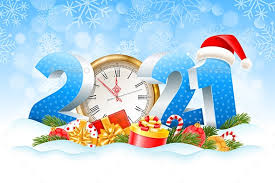 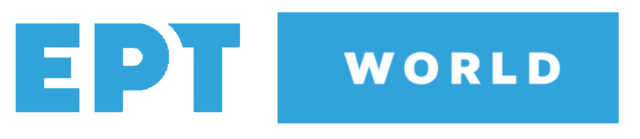 